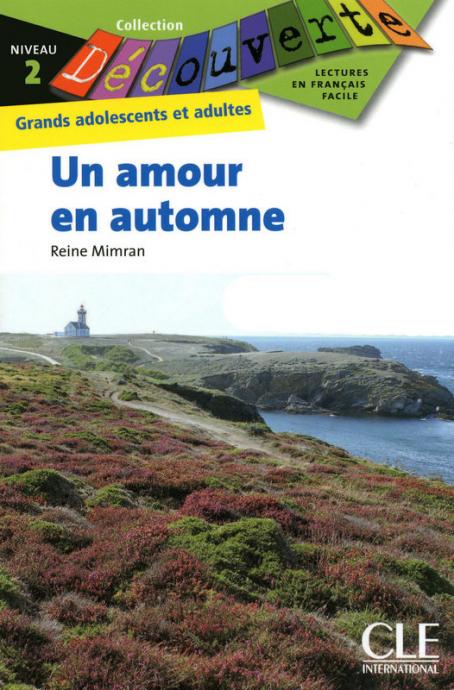 Un amour en automneReine MimranNiveau A2Édition : Brigitte Faucard Illustrations : Odeka Direction artistique audio : Anne-Sophie Lesplulier Conception couverture et mise en page : Christian Blangez Photo de couverture : Ph. © Gérard Labriet / PhotononstopISBN : 978-209-031404-5 © 2010, Santillana Educación, S.L. Torrelaguna, 60 - 28043 Madrid ISBN : 978-84-92729-06-7Présentation des personnagesFleur : elle fait des études d'art à Rennes. Elle expose parfois ses créations artistiques dans la boutique de son amie Marie.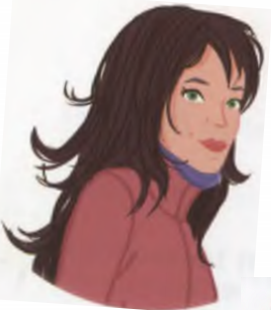 Marie : c’est la meilleure amie de Fleur. Elle a une boutique de souvenirs.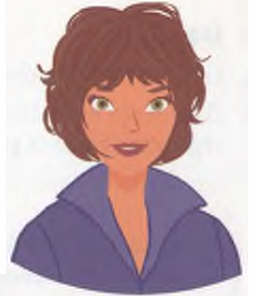 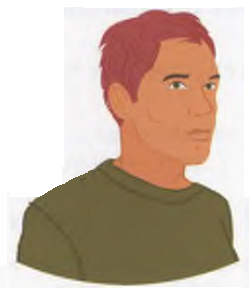 Tanguy : c'est l’ami d’enfance de Fleur. Tout le village l’appelle le « fiancé »  de Fleur.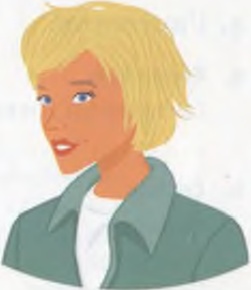 Marco Fabiani : jeune étranger, un peu mystérieux ; il rencontre Fleur dans la boutique de Marie.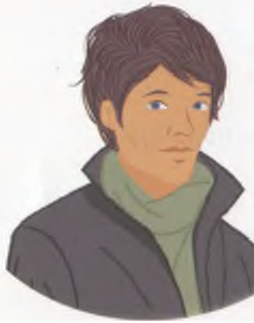 Annie : jeune femme qui accompagne Marco. 